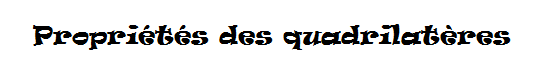 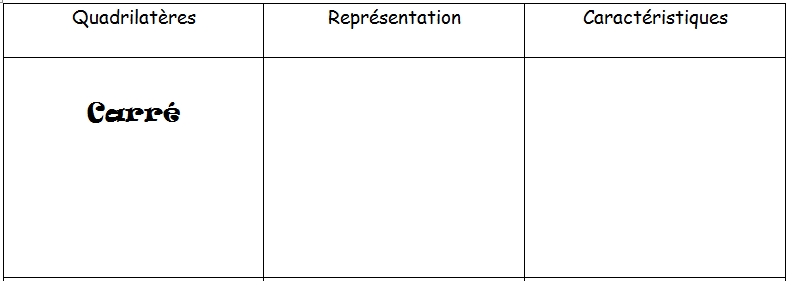 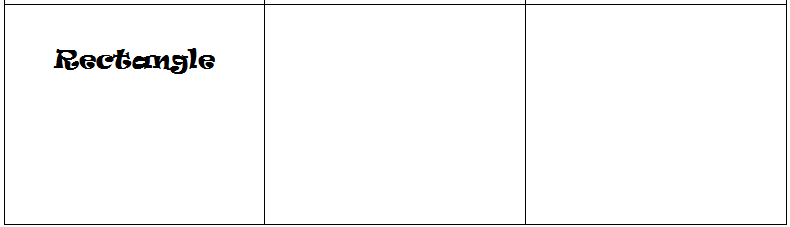 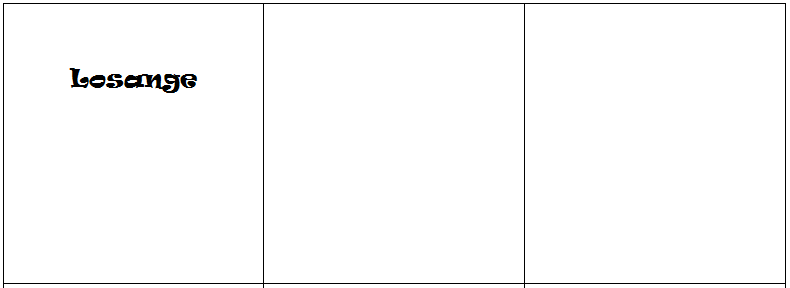 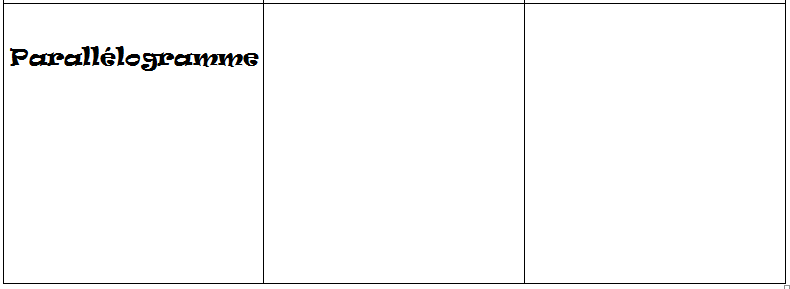 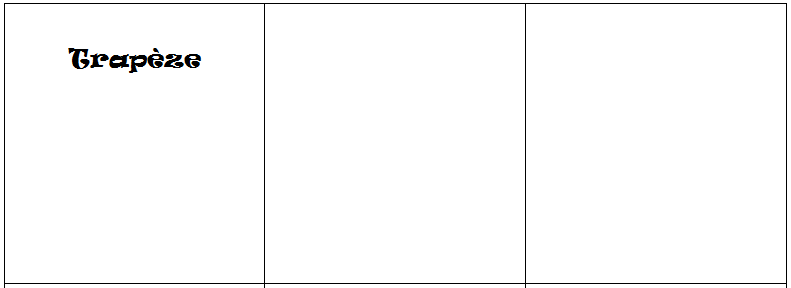 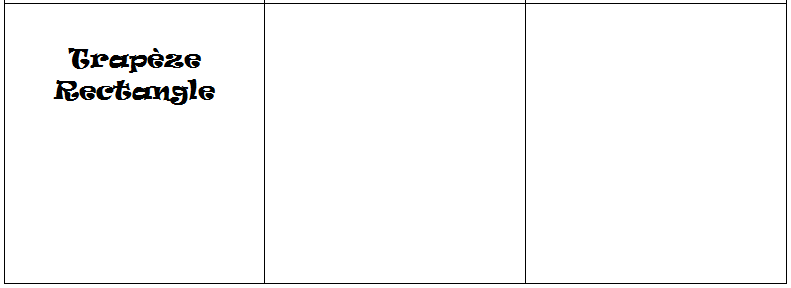 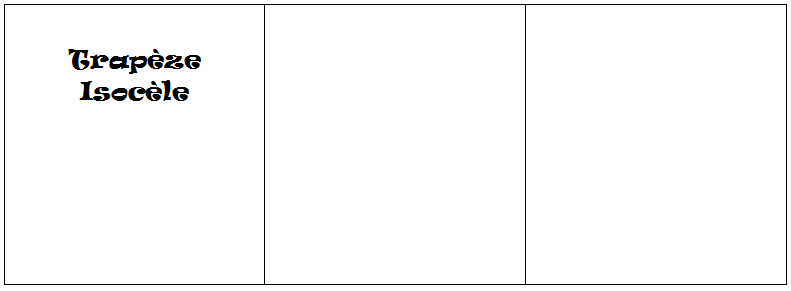 FORMES À PLACER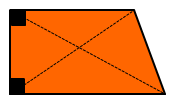 CARACTÉRISTIQUES À PLACER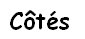 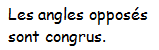 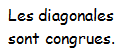 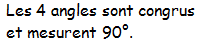 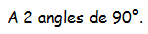 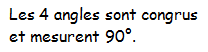 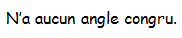 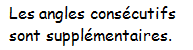 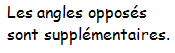 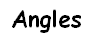 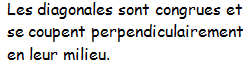 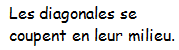 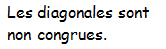 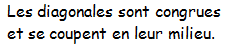 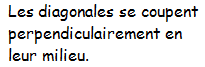 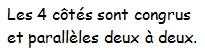 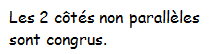 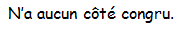 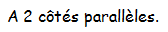 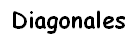 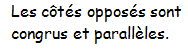 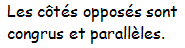 